Publicado en Madrid el 05/12/2017 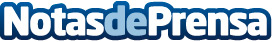 Top Dormitorios presenta su nueva línea de dormitoriosPorque la calidad del sueño no tiene precio, el fabricante Top Dormitorios pone a disposición de sus clientes su plataforma online desde la que poder adquirir su nueva línea de dormitorios al mejor precio Datos de contacto:Top Dormitorios926 84 08 58Nota de prensa publicada en: https://www.notasdeprensa.es/top-dormitorios-presenta-su-nueva-linea-de Categorias: Interiorismo Consumo Bienestar http://www.notasdeprensa.es